KINDERGARTEN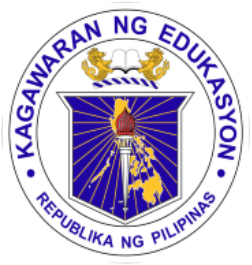 DAILY LESSON LOGSCHOOL:TEACHING DATES: KINDERGARTENDAILY LESSON LOGTEACHER:WEEK NO. 29KINDERGARTENDAILY LESSON LOGCONTENT FOCUS: QUARTER: THIRDBLOCKS OF TIMEIndicate the following:Learning Area (LA)Content Standards (CS)Performance Standards (PS)Learning Competency Code (LCC)MONDAYTUESDAYWEDNESDAYTHURSDAYFRIDAYARRIVAL TIMELA: LL(Language, Literacy and Communication)Daily Routine:National AnthemOpening PrayerExerciseKamustahanAttendance BalitaanDaily Routine:National AnthemOpening PrayerExerciseKamustahanAttendance BalitaanDaily Routine:National AnthemOpening PrayerExerciseKamustahanAttendance BalitaanDaily Routine:National AnthemOpening PrayerExerciseKamustahanAttendance BalitaanDaily Routine:National AnthemOpening PrayerExerciseKamustahanAttendance BalitaanARRIVAL TIMECS:  The child demonstrates an understanding of:increasing his/her conversation skillspaggalangDaily Routine:National AnthemOpening PrayerExerciseKamustahanAttendance BalitaanDaily Routine:National AnthemOpening PrayerExerciseKamustahanAttendance BalitaanDaily Routine:National AnthemOpening PrayerExerciseKamustahanAttendance BalitaanDaily Routine:National AnthemOpening PrayerExerciseKamustahanAttendance BalitaanDaily Routine:National AnthemOpening PrayerExerciseKamustahanAttendance BalitaanARRIVAL TIMEPS: The child shall be able to:confidently speaks and expresses his/her feelings and ideas in words that makes senseDaily Routine:National AnthemOpening PrayerExerciseKamustahanAttendance BalitaanDaily Routine:National AnthemOpening PrayerExerciseKamustahanAttendance BalitaanDaily Routine:National AnthemOpening PrayerExerciseKamustahanAttendance BalitaanDaily Routine:National AnthemOpening PrayerExerciseKamustahanAttendance BalitaanDaily Routine:National AnthemOpening PrayerExerciseKamustahanAttendance BalitaanARRIVAL TIMELCC: LLKVPD-Ia-13KAKPS-00-14KAKPS-OO-15Daily Routine:National AnthemOpening PrayerExerciseKamustahanAttendance BalitaanDaily Routine:National AnthemOpening PrayerExerciseKamustahanAttendance BalitaanDaily Routine:National AnthemOpening PrayerExerciseKamustahanAttendance BalitaanDaily Routine:National AnthemOpening PrayerExerciseKamustahanAttendance BalitaanDaily Routine:National AnthemOpening PrayerExerciseKamustahanAttendance BalitaanMEETING TIME 1LA: SE (Pagpapaunlad sa Kakayahang Sosyo-Emosyunal)Mensahe: Ang mga Hayop ay kailangan ng pagkain upang mabuhay. Ang ilang mga hayop ay kumain ng mga halaman. Ang ilang mga hayop ay kumain ng iba pang mga hayop. Ang ilang mga hayop kumain parehong halaman at hayop.Tanong: Ano ang kailangan ng mga hayop upang mabuhay at lumaki ? Ano ang kinakain ng mga hayop?Mensahe: Kailangan ng mga hayop ang matitirhan. Iba iba ang tinitirhan ng mga hayop.Tanong: Saan nakatira ang mga hayop?  Anong mga tirahan ng mga hayop ang nakikita sa paligid?Mensahe: Ang ilang mga hayop ay inaalagaan ng kanilang mga magulang. Ang ilan nmn ay iniiwan na lang ng kanilang mga magulang kahit na bagong panganak pa lamang. Tanong: Nakakita na ba kayo ng hayop na inaalagaan ang kanilang mga batang anak? ?Paano nila inaalagaan ang kanilang mga anak?Mensahe: Nagaalaga tayo ng mga hayop sa ating bahay.Tanong:: May alaga ba kayong hayop sa inyong bahay ?Mensahe:  Inaalagaan naten ang mga hayop parehong mga magulang at anak nito Tanong: Sino ang nag aalaga sa kanila? Paano nyo sila inaalagaan?MEETING TIME 1CS: Ang bata ay nagkakaroon ng pag-unawa sa:sariling ugali at damdaminMensahe: Ang mga Hayop ay kailangan ng pagkain upang mabuhay. Ang ilang mga hayop ay kumain ng mga halaman. Ang ilang mga hayop ay kumain ng iba pang mga hayop. Ang ilang mga hayop kumain parehong halaman at hayop.Tanong: Ano ang kailangan ng mga hayop upang mabuhay at lumaki ? Ano ang kinakain ng mga hayop?Mensahe: Kailangan ng mga hayop ang matitirhan. Iba iba ang tinitirhan ng mga hayop.Tanong: Saan nakatira ang mga hayop?  Anong mga tirahan ng mga hayop ang nakikita sa paligid?Mensahe: Ang ilang mga hayop ay inaalagaan ng kanilang mga magulang. Ang ilan nmn ay iniiwan na lang ng kanilang mga magulang kahit na bagong panganak pa lamang. Tanong: Nakakita na ba kayo ng hayop na inaalagaan ang kanilang mga batang anak? ?Paano nila inaalagaan ang kanilang mga anak?Mensahe: Nagaalaga tayo ng mga hayop sa ating bahay.Tanong:: May alaga ba kayong hayop sa inyong bahay ?Mensahe:  Inaalagaan naten ang mga hayop parehong mga magulang at anak nito Tanong: Sino ang nag aalaga sa kanila? Paano nyo sila inaalagaan?MEETING TIME 1PS: Ang bata ay nagpapamalas ng:kakayang kontrolin ang sariling damdamin at pag-uugali, gumawa ng desisyon at magtagumpay sa kanyang mga gawainMensahe: Ang mga Hayop ay kailangan ng pagkain upang mabuhay. Ang ilang mga hayop ay kumain ng mga halaman. Ang ilang mga hayop ay kumain ng iba pang mga hayop. Ang ilang mga hayop kumain parehong halaman at hayop.Tanong: Ano ang kailangan ng mga hayop upang mabuhay at lumaki ? Ano ang kinakain ng mga hayop?Mensahe: Kailangan ng mga hayop ang matitirhan. Iba iba ang tinitirhan ng mga hayop.Tanong: Saan nakatira ang mga hayop?  Anong mga tirahan ng mga hayop ang nakikita sa paligid?Mensahe: Ang ilang mga hayop ay inaalagaan ng kanilang mga magulang. Ang ilan nmn ay iniiwan na lang ng kanilang mga magulang kahit na bagong panganak pa lamang. Tanong: Nakakita na ba kayo ng hayop na inaalagaan ang kanilang mga batang anak? ?Paano nila inaalagaan ang kanilang mga anak?Mensahe: Nagaalaga tayo ng mga hayop sa ating bahay.Tanong:: May alaga ba kayong hayop sa inyong bahay ?Mensahe:  Inaalagaan naten ang mga hayop parehong mga magulang at anak nito Tanong: Sino ang nag aalaga sa kanila? Paano nyo sila inaalagaan?MEETING TIME 1LCC: SEKPSE 00-1     SEKPSE – Ia – 1.1     SEKPSE – Ia – 1.2      SEKPSE – Ia – 1.3 Mensahe: Ang mga Hayop ay kailangan ng pagkain upang mabuhay. Ang ilang mga hayop ay kumain ng mga halaman. Ang ilang mga hayop ay kumain ng iba pang mga hayop. Ang ilang mga hayop kumain parehong halaman at hayop.Tanong: Ano ang kailangan ng mga hayop upang mabuhay at lumaki ? Ano ang kinakain ng mga hayop?Mensahe: Kailangan ng mga hayop ang matitirhan. Iba iba ang tinitirhan ng mga hayop.Tanong: Saan nakatira ang mga hayop?  Anong mga tirahan ng mga hayop ang nakikita sa paligid?Mensahe: Ang ilang mga hayop ay inaalagaan ng kanilang mga magulang. Ang ilan nmn ay iniiwan na lang ng kanilang mga magulang kahit na bagong panganak pa lamang. Tanong: Nakakita na ba kayo ng hayop na inaalagaan ang kanilang mga batang anak? ?Paano nila inaalagaan ang kanilang mga anak?Mensahe: Nagaalaga tayo ng mga hayop sa ating bahay.Tanong:: May alaga ba kayong hayop sa inyong bahay ?Mensahe:  Inaalagaan naten ang mga hayop parehong mga magulang at anak nito Tanong: Sino ang nag aalaga sa kanila? Paano nyo sila inaalagaan?WORK PERIOD 1LA: SE (Pagpapaunlad sa Kakayahang Sosyo-Emosyunal)LL (Language, Literacy and Communication) Pamamatnubay ng Guro:(Teacher-Supervised):  Kumakain din ang mga hayop PNEKA-IIIi-4Malayang Paggawa:(Mungkahing Gawain)-Animal MosaicKPKFM-00-1-4-Maskara ng mga hayopKPKFM-00-1.3-Ano ang kinakain ng mga hayop ? KPKFM-00-1-4-PlaydoughKPKFM-00-1-5-Animal Clothesline ( Animal Habitat)PNEKA-IIIi-4PNEKP-IIb-2Pamamatnubay ng Guro: Animal Pet Graph(Teacher-Supervised): Malayang Paggawa:(Mungkahing Gawain)-Animal MosaicKPKFM-00-1-4-Maskara ng mga hayopKPKFM-00-1.3-Ano ang kinakain ng mga hayop ? KPKFM-00-1-4-PlaydoughKPKFM-00-1-5-Animal Clothesline ( Animal Habitat)PNEKA-IIIi-4PNEKP-IIb-2Pamamatnubay ng Guro:(Teacher-Supervised):  Poster: Paano inaalgaan ng mga hayop ang kanilang mga anak?KPKFM-00-1-4Malayang Paggawa:(Mungkahing Gawain)-Animal MosaicKPKFM-00-1-4-Maskara ng mga hayopKPKFM-00-1.3-Ano ang kinakain ng mga hayop ? KPKFM-00-1-4-PlaydoughKPKFM-00-1-5-Animal Clothesline ( Animal Habitat)PNEKA-IIIi-4PNEKP-IIb-2Pamamatnubay ng Guro::  Target Letter: WwPoster: Paano nyo inaalagaan ang inyong mga alagang hayop? ?KPKFM-00-1-4Malayang Paggawa:(Mungkahing Gawain)-Animal MosaicKPKFM-00-1-4-Maskara ng mga hayopKPKFM-00-1.3-Ano ang kinakain ng mga hayop ? KPKFM-00-1-4-PlaydoughKPKFM-00-1-5-Animal Clothesline ( Animal Habitat)PNEKA-IIIi-4PNEKP-IIb-2Pamamatnubay ng Guro:(Teacher-Supervised): Magsulat tayo: WwLLKH-00-3Malayang Paggawa:(Mungkahing Gawain)-Animal MosaicKPKFM-00-1-4-Maskara ng mga hayopKPKFM-00-1.3-Ano ang kinakain ng mga hayop ? KPKFM-00-1-4-PlaydoughKPKFM-00-1-5-Animal Clothesline ( Animal Habitat)PNEKA-IIIi-4PNEKP-IIb-2WORK PERIOD 1CS: Ang bata ay nagkakaroon ng pag-unawa sa:sariling ugali at damdaminsimilarities and differences in what he/she can seePamamatnubay ng Guro:(Teacher-Supervised):  Kumakain din ang mga hayop PNEKA-IIIi-4Malayang Paggawa:(Mungkahing Gawain)-Animal MosaicKPKFM-00-1-4-Maskara ng mga hayopKPKFM-00-1.3-Ano ang kinakain ng mga hayop ? KPKFM-00-1-4-PlaydoughKPKFM-00-1-5-Animal Clothesline ( Animal Habitat)PNEKA-IIIi-4PNEKP-IIb-2Pamamatnubay ng Guro: Animal Pet Graph(Teacher-Supervised): Malayang Paggawa:(Mungkahing Gawain)-Animal MosaicKPKFM-00-1-4-Maskara ng mga hayopKPKFM-00-1.3-Ano ang kinakain ng mga hayop ? KPKFM-00-1-4-PlaydoughKPKFM-00-1-5-Animal Clothesline ( Animal Habitat)PNEKA-IIIi-4PNEKP-IIb-2Pamamatnubay ng Guro:(Teacher-Supervised):  Poster: Paano inaalgaan ng mga hayop ang kanilang mga anak?KPKFM-00-1-4Malayang Paggawa:(Mungkahing Gawain)-Animal MosaicKPKFM-00-1-4-Maskara ng mga hayopKPKFM-00-1.3-Ano ang kinakain ng mga hayop ? KPKFM-00-1-4-PlaydoughKPKFM-00-1-5-Animal Clothesline ( Animal Habitat)PNEKA-IIIi-4PNEKP-IIb-2Pamamatnubay ng Guro::  Target Letter: WwPoster: Paano nyo inaalagaan ang inyong mga alagang hayop? ?KPKFM-00-1-4Malayang Paggawa:(Mungkahing Gawain)-Animal MosaicKPKFM-00-1-4-Maskara ng mga hayopKPKFM-00-1.3-Ano ang kinakain ng mga hayop ? KPKFM-00-1-4-PlaydoughKPKFM-00-1-5-Animal Clothesline ( Animal Habitat)PNEKA-IIIi-4PNEKP-IIb-2Pamamatnubay ng Guro:(Teacher-Supervised): Magsulat tayo: WwLLKH-00-3Malayang Paggawa:(Mungkahing Gawain)-Animal MosaicKPKFM-00-1-4-Maskara ng mga hayopKPKFM-00-1.3-Ano ang kinakain ng mga hayop ? KPKFM-00-1-4-PlaydoughKPKFM-00-1-5-Animal Clothesline ( Animal Habitat)PNEKA-IIIi-4PNEKP-IIb-2WORK PERIOD 1PS: Ang bata ay nagpapamalas ng:kakayang kontrolin ang sariling damdamin at pag-uugali, gumawa ng desisyon at magtagumpay sa kanyang mga gawaincritically observes and makes sense of things around him/herPamamatnubay ng Guro:(Teacher-Supervised):  Kumakain din ang mga hayop PNEKA-IIIi-4Malayang Paggawa:(Mungkahing Gawain)-Animal MosaicKPKFM-00-1-4-Maskara ng mga hayopKPKFM-00-1.3-Ano ang kinakain ng mga hayop ? KPKFM-00-1-4-PlaydoughKPKFM-00-1-5-Animal Clothesline ( Animal Habitat)PNEKA-IIIi-4PNEKP-IIb-2Pamamatnubay ng Guro: Animal Pet Graph(Teacher-Supervised): Malayang Paggawa:(Mungkahing Gawain)-Animal MosaicKPKFM-00-1-4-Maskara ng mga hayopKPKFM-00-1.3-Ano ang kinakain ng mga hayop ? KPKFM-00-1-4-PlaydoughKPKFM-00-1-5-Animal Clothesline ( Animal Habitat)PNEKA-IIIi-4PNEKP-IIb-2Pamamatnubay ng Guro:(Teacher-Supervised):  Poster: Paano inaalgaan ng mga hayop ang kanilang mga anak?KPKFM-00-1-4Malayang Paggawa:(Mungkahing Gawain)-Animal MosaicKPKFM-00-1-4-Maskara ng mga hayopKPKFM-00-1.3-Ano ang kinakain ng mga hayop ? KPKFM-00-1-4-PlaydoughKPKFM-00-1-5-Animal Clothesline ( Animal Habitat)PNEKA-IIIi-4PNEKP-IIb-2Pamamatnubay ng Guro::  Target Letter: WwPoster: Paano nyo inaalagaan ang inyong mga alagang hayop? ?KPKFM-00-1-4Malayang Paggawa:(Mungkahing Gawain)-Animal MosaicKPKFM-00-1-4-Maskara ng mga hayopKPKFM-00-1.3-Ano ang kinakain ng mga hayop ? KPKFM-00-1-4-PlaydoughKPKFM-00-1-5-Animal Clothesline ( Animal Habitat)PNEKA-IIIi-4PNEKP-IIb-2Pamamatnubay ng Guro:(Teacher-Supervised): Magsulat tayo: WwLLKH-00-3Malayang Paggawa:(Mungkahing Gawain)-Animal MosaicKPKFM-00-1-4-Maskara ng mga hayopKPKFM-00-1.3-Ano ang kinakain ng mga hayop ? KPKFM-00-1-4-PlaydoughKPKFM-00-1-5-Animal Clothesline ( Animal Habitat)PNEKA-IIIi-4PNEKP-IIb-2WORK PERIOD 1LCC: SEKPSE 00-1     SEKPSE – Ia – 1.1     SEKPSE – Ia – 1.2      SEKPSE – Ia – 1.3      LLKV-00-2Pamamatnubay ng Guro:(Teacher-Supervised):  Kumakain din ang mga hayop PNEKA-IIIi-4Malayang Paggawa:(Mungkahing Gawain)-Animal MosaicKPKFM-00-1-4-Maskara ng mga hayopKPKFM-00-1.3-Ano ang kinakain ng mga hayop ? KPKFM-00-1-4-PlaydoughKPKFM-00-1-5-Animal Clothesline ( Animal Habitat)PNEKA-IIIi-4PNEKP-IIb-2Pamamatnubay ng Guro: Animal Pet Graph(Teacher-Supervised): Malayang Paggawa:(Mungkahing Gawain)-Animal MosaicKPKFM-00-1-4-Maskara ng mga hayopKPKFM-00-1.3-Ano ang kinakain ng mga hayop ? KPKFM-00-1-4-PlaydoughKPKFM-00-1-5-Animal Clothesline ( Animal Habitat)PNEKA-IIIi-4PNEKP-IIb-2Pamamatnubay ng Guro:(Teacher-Supervised):  Poster: Paano inaalgaan ng mga hayop ang kanilang mga anak?KPKFM-00-1-4Malayang Paggawa:(Mungkahing Gawain)-Animal MosaicKPKFM-00-1-4-Maskara ng mga hayopKPKFM-00-1.3-Ano ang kinakain ng mga hayop ? KPKFM-00-1-4-PlaydoughKPKFM-00-1-5-Animal Clothesline ( Animal Habitat)PNEKA-IIIi-4PNEKP-IIb-2Pamamatnubay ng Guro::  Target Letter: WwPoster: Paano nyo inaalagaan ang inyong mga alagang hayop? ?KPKFM-00-1-4Malayang Paggawa:(Mungkahing Gawain)-Animal MosaicKPKFM-00-1-4-Maskara ng mga hayopKPKFM-00-1.3-Ano ang kinakain ng mga hayop ? KPKFM-00-1-4-PlaydoughKPKFM-00-1-5-Animal Clothesline ( Animal Habitat)PNEKA-IIIi-4PNEKP-IIb-2Pamamatnubay ng Guro:(Teacher-Supervised): Magsulat tayo: WwLLKH-00-3Malayang Paggawa:(Mungkahing Gawain)-Animal MosaicKPKFM-00-1-4-Maskara ng mga hayopKPKFM-00-1.3-Ano ang kinakain ng mga hayop ? KPKFM-00-1-4-PlaydoughKPKFM-00-1-5-Animal Clothesline ( Animal Habitat)PNEKA-IIIi-4PNEKP-IIb-2MEETING TIME 2LA: SE (Pagpapaunlad sa Kakayahang Sosyo-Emosyunal)Tula: This Little CowLCC: SEKPSE 00-1     SEKPSE – Ia – 1.1     SEKPSE – Ia – 1.2      SEKPSE – Ia – 1.3 Ipakilala ang tulang: “ Animal Homes “LCC: SEKPSE 00-1     SEKPSE – Ia – 1.1     SEKPSE – Ia – 1.2      SEKPSE – Ia – 1.3 Awit: Baby AnimalsLaro“ Put   It Together “LCC: SEKPSE 00-1     SEKPSE – Ia – 1.1     SEKPSE – Ia – 1.2      SEKPSE – Ia – 1.3 Tula Whose Home ?            Nine Little MonkeysLCC: SEKPSE 00-1     SEKPSE – Ia – 1.1     SEKPSE – Ia – 1.2      SEKPSE – Ia – 1.3 I-review ang mga tula, kantang napagaralan ngaung lingoLCC: SEKPSE 00-1     SEKPSE – Ia – 1.1     SEKPSE – Ia – 1.2      SEKPSE – Ia – 1.3 MEETING TIME 2CS: Ang bata ay nagkakaroon ng pag-unawa sa:sariling ugali at damdaminTula: This Little CowLCC: SEKPSE 00-1     SEKPSE – Ia – 1.1     SEKPSE – Ia – 1.2      SEKPSE – Ia – 1.3 Ipakilala ang tulang: “ Animal Homes “LCC: SEKPSE 00-1     SEKPSE – Ia – 1.1     SEKPSE – Ia – 1.2      SEKPSE – Ia – 1.3 Awit: Baby AnimalsLaro“ Put   It Together “LCC: SEKPSE 00-1     SEKPSE – Ia – 1.1     SEKPSE – Ia – 1.2      SEKPSE – Ia – 1.3 Tula Whose Home ?            Nine Little MonkeysLCC: SEKPSE 00-1     SEKPSE – Ia – 1.1     SEKPSE – Ia – 1.2      SEKPSE – Ia – 1.3 I-review ang mga tula, kantang napagaralan ngaung lingoLCC: SEKPSE 00-1     SEKPSE – Ia – 1.1     SEKPSE – Ia – 1.2      SEKPSE – Ia – 1.3 MEETING TIME 2PS: Ang bata ay nagpapamalas ng:kakayang kontrolin ang sariling damdamin at pag-uugali, gumawa ng desisyon at magtagumpay sa kanyang mga gawainTula: This Little CowLCC: SEKPSE 00-1     SEKPSE – Ia – 1.1     SEKPSE – Ia – 1.2      SEKPSE – Ia – 1.3 Ipakilala ang tulang: “ Animal Homes “LCC: SEKPSE 00-1     SEKPSE – Ia – 1.1     SEKPSE – Ia – 1.2      SEKPSE – Ia – 1.3 Awit: Baby AnimalsLaro“ Put   It Together “LCC: SEKPSE 00-1     SEKPSE – Ia – 1.1     SEKPSE – Ia – 1.2      SEKPSE – Ia – 1.3 Tula Whose Home ?            Nine Little MonkeysLCC: SEKPSE 00-1     SEKPSE – Ia – 1.1     SEKPSE – Ia – 1.2      SEKPSE – Ia – 1.3 I-review ang mga tula, kantang napagaralan ngaung lingoLCC: SEKPSE 00-1     SEKPSE – Ia – 1.1     SEKPSE – Ia – 1.2      SEKPSE – Ia – 1.3 MEETING TIME 2LCC: SEKPSE 00-1     SEKPSE – Ia – 1.1     SEKPSE – Ia – 1.2      SEKPSE – Ia – 1.3 Tula: This Little CowLCC: SEKPSE 00-1     SEKPSE – Ia – 1.1     SEKPSE – Ia – 1.2      SEKPSE – Ia – 1.3 Ipakilala ang tulang: “ Animal Homes “LCC: SEKPSE 00-1     SEKPSE – Ia – 1.1     SEKPSE – Ia – 1.2      SEKPSE – Ia – 1.3 Awit: Baby AnimalsLaro“ Put   It Together “LCC: SEKPSE 00-1     SEKPSE – Ia – 1.1     SEKPSE – Ia – 1.2      SEKPSE – Ia – 1.3 Tula Whose Home ?            Nine Little MonkeysLCC: SEKPSE 00-1     SEKPSE – Ia – 1.1     SEKPSE – Ia – 1.2      SEKPSE – Ia – 1.3 I-review ang mga tula, kantang napagaralan ngaung lingoLCC: SEKPSE 00-1     SEKPSE – Ia – 1.1     SEKPSE – Ia – 1.2      SEKPSE – Ia – 1.3 SUPERVISED RECESSLA: PKK Pangangalaga sa Sariling Kalusugan at KaligtasanSNACK TIMESNACK TIMESNACK TIMESNACK TIMESNACK TIMESUPERVISED RECESSCS: Ang bata ay nagkakaroon ng pag-unawa sa:* kakayahang pangalagaan ang sariling kalusugan at kaligtasanSNACK TIMESNACK TIMESNACK TIMESNACK TIMESNACK TIMESUPERVISED RECESSPS: Ang bata ay nagpapamalas ng:* pagsasagawa ng mga pangunahing kasanayan ukol sa pansariling kalinisan sa pang-araw-araw na pamumuhay at pangangalaga para sa sariling kaligtasanSNACK TIMESNACK TIMESNACK TIMESNACK TIMESNACK TIMESUPERVISED RECESSLCC: KPKPKK-Ih-1SNACK TIMESNACK TIMESNACK TIMESNACK TIMESNACK TIMENAP TIMENAP TIMENAP TIMENAP TIMENAP TIMENAP TIMENAP TIMESTORYLA: BPA (Book and Print Awareness)Story:  Lester The Fat CatPamamaraan: 1. Pagbigay ng pamatayan2. Panggayak na tanong3. Paghawan sa sagabal4. Pagkwento ng guro5. PagtatalakayLCC: LLKBPA-00-2 to 8Story:  The Little Red HenPamamaraan: 1. Pagbigay ng pamatayan2. Panggayak na tanong3. Paghawan sa sagabal4. Pagkwento ng guro5. PagtatalakayLCC: LLKBPA-00-2 to 8Story: Whose HomePamamaraan: 1. Pagbigay ng pamatayan2. Panggayak na tanong3. Paghawan sa sagabal4. Pagkwento ng guro5. PagtatalakayLCC: LLKBPA-00-2 to 8Story: Nasaan ang Nanay Ko ?Pamamaraan: 1. Pagbigay ng pamatayan2. Panggayak na tanong3. Paghawan sa sagabal4. Pagkwento ng guro5. PagtatalakayLCC: LLKBPA-00-2 to 8Story:  The Forgetful HenPamamaraan: 1. Pagbigay ng pamatayan2. Panggayak na tanong3. Paghawan sa sagabal4. Pagkwento ng guro5. PagtatalakayLCC: LLKBPA-00-2 to 8STORYCS: The child demonstrates an understanding of:book familiarity, awareness that there is a story to read with a beginning and an en, written by author(s), and illustrated by someoneStory:  Lester The Fat CatPamamaraan: 1. Pagbigay ng pamatayan2. Panggayak na tanong3. Paghawan sa sagabal4. Pagkwento ng guro5. PagtatalakayLCC: LLKBPA-00-2 to 8Story:  The Little Red HenPamamaraan: 1. Pagbigay ng pamatayan2. Panggayak na tanong3. Paghawan sa sagabal4. Pagkwento ng guro5. PagtatalakayLCC: LLKBPA-00-2 to 8Story: Whose HomePamamaraan: 1. Pagbigay ng pamatayan2. Panggayak na tanong3. Paghawan sa sagabal4. Pagkwento ng guro5. PagtatalakayLCC: LLKBPA-00-2 to 8Story: Nasaan ang Nanay Ko ?Pamamaraan: 1. Pagbigay ng pamatayan2. Panggayak na tanong3. Paghawan sa sagabal4. Pagkwento ng guro5. PagtatalakayLCC: LLKBPA-00-2 to 8Story:  The Forgetful HenPamamaraan: 1. Pagbigay ng pamatayan2. Panggayak na tanong3. Paghawan sa sagabal4. Pagkwento ng guro5. PagtatalakayLCC: LLKBPA-00-2 to 8STORYPS: The child shall be able to:use book – handle and turn the pages; take care of books; enjoy listening to stories repeatedly and may play pretend-reading and associates him/herself with the story Story:  Lester The Fat CatPamamaraan: 1. Pagbigay ng pamatayan2. Panggayak na tanong3. Paghawan sa sagabal4. Pagkwento ng guro5. PagtatalakayLCC: LLKBPA-00-2 to 8Story:  The Little Red HenPamamaraan: 1. Pagbigay ng pamatayan2. Panggayak na tanong3. Paghawan sa sagabal4. Pagkwento ng guro5. PagtatalakayLCC: LLKBPA-00-2 to 8Story: Whose HomePamamaraan: 1. Pagbigay ng pamatayan2. Panggayak na tanong3. Paghawan sa sagabal4. Pagkwento ng guro5. PagtatalakayLCC: LLKBPA-00-2 to 8Story: Nasaan ang Nanay Ko ?Pamamaraan: 1. Pagbigay ng pamatayan2. Panggayak na tanong3. Paghawan sa sagabal4. Pagkwento ng guro5. PagtatalakayLCC: LLKBPA-00-2 to 8Story:  The Forgetful HenPamamaraan: 1. Pagbigay ng pamatayan2. Panggayak na tanong3. Paghawan sa sagabal4. Pagkwento ng guro5. PagtatalakayLCC: LLKBPA-00-2 to 8STORYLCC: LLKBPA-00-2 to 8Story:  Lester The Fat CatPamamaraan: 1. Pagbigay ng pamatayan2. Panggayak na tanong3. Paghawan sa sagabal4. Pagkwento ng guro5. PagtatalakayLCC: LLKBPA-00-2 to 8Story:  The Little Red HenPamamaraan: 1. Pagbigay ng pamatayan2. Panggayak na tanong3. Paghawan sa sagabal4. Pagkwento ng guro5. PagtatalakayLCC: LLKBPA-00-2 to 8Story: Whose HomePamamaraan: 1. Pagbigay ng pamatayan2. Panggayak na tanong3. Paghawan sa sagabal4. Pagkwento ng guro5. PagtatalakayLCC: LLKBPA-00-2 to 8Story: Nasaan ang Nanay Ko ?Pamamaraan: 1. Pagbigay ng pamatayan2. Panggayak na tanong3. Paghawan sa sagabal4. Pagkwento ng guro5. PagtatalakayLCC: LLKBPA-00-2 to 8Story:  The Forgetful HenPamamaraan: 1. Pagbigay ng pamatayan2. Panggayak na tanong3. Paghawan sa sagabal4. Pagkwento ng guro5. PagtatalakayLCC: LLKBPA-00-2 to 8WORK PERIOD 2LA: M (Mathematics)Pamamatnubay ng Guro: Lift the Bowl (pagdudugtong sa bilang na 9)MKAT-00-11Malayang Paggawa:(Mungkahing Gawain)Paglalaro ng “Table Blocks” : Paggawa ng bahaySKMP-00-8Playdough mga numeroKPKFM-00-1.5Go 9/Draw 9/ Find 9/ 9 ConcentrationMKAT-00-11It’s A Match/ Mixed Up Numbers (1-9)-Grab bag with PartnersMKAT-00-11Pamamatnubay ng Guro: Pagaaral sa mga hugisMKSC-00-4Malayang Paggawa:(Mungkahing Gawain)Paglalaro ng “Table Blocks” : Paggawa ng bahaySKMP-00-8Playdough mga numeroKPKFM-00-1.5Go 9/Draw 9/ Find 9/ 9 ConcentrationIt’s A Match/ Mixed Up Numbers (1-9)MKAT-00-11-Grab bag with PartnersMKAT-00-11Pamamatnubay ng Guro:: Lift the Bowl (pagdudugtong sa bilang na 9)MKAT-00-11Malayang Paggawa:(Mungkahing Gawain)Paglalaro ng “Table Blocks” : Paggawa ng bahaySKMP-00-8Playdough mga numeroKPKFM-00-1.5Go 9/Draw 9/ Find 9/ 9 ConcentrationMKAT-00-11It’s A Match/ Mixed Up Numbers (1-9)-Grab bag with PartnersPamamatnubay ng Guro: Hand game (hanggang sa bilang na 9. Pagsulat ng mga salitaMKAT-00-11Malayang Paggawa:(Mungkahing Gawain)Paglalaro ng “Table Blocks” : Paggawa ng bahaySKMP-00-8Playdough mga numeroKPKFM-00-1.5Go 9/Draw 9/ Find 9/ 9 ConcentrationMKAT-00-11It’s A Match/ Mixed Up Numbers (1-9)-Grab bag with PartnersPamamatnubay ng Guro: Lift the bowl (hanggang sa bilang na 9. Pagsulat ng mga salita)MKAT-00-11Malayang Paggawa:(Mungkahing Gawain)Paglalaro ng “Table Blocks” : Paggawa ng bahaySKMP-00-8Playdough mga numeroKPKFM-00-1.5Go 9/Draw 9/ Find 9/ 9 ConcentrationIt’s A Match/ Mixed Up Numbers (1-9)MKAT-00-11-Grab bag with PartnersMKAT-00-11WORK PERIOD 2CS: CS: The child demonstrates an understanding of:* the sense of quantity and numeral relations, that addition results in increase and subtraction results in decreasePamamatnubay ng Guro: Lift the Bowl (pagdudugtong sa bilang na 9)MKAT-00-11Malayang Paggawa:(Mungkahing Gawain)Paglalaro ng “Table Blocks” : Paggawa ng bahaySKMP-00-8Playdough mga numeroKPKFM-00-1.5Go 9/Draw 9/ Find 9/ 9 ConcentrationMKAT-00-11It’s A Match/ Mixed Up Numbers (1-9)-Grab bag with PartnersMKAT-00-11Pamamatnubay ng Guro: Pagaaral sa mga hugisMKSC-00-4Malayang Paggawa:(Mungkahing Gawain)Paglalaro ng “Table Blocks” : Paggawa ng bahaySKMP-00-8Playdough mga numeroKPKFM-00-1.5Go 9/Draw 9/ Find 9/ 9 ConcentrationIt’s A Match/ Mixed Up Numbers (1-9)MKAT-00-11-Grab bag with PartnersMKAT-00-11Pamamatnubay ng Guro:: Lift the Bowl (pagdudugtong sa bilang na 9)MKAT-00-11Malayang Paggawa:(Mungkahing Gawain)Paglalaro ng “Table Blocks” : Paggawa ng bahaySKMP-00-8Playdough mga numeroKPKFM-00-1.5Go 9/Draw 9/ Find 9/ 9 ConcentrationMKAT-00-11It’s A Match/ Mixed Up Numbers (1-9)-Grab bag with PartnersPamamatnubay ng Guro: Hand game (hanggang sa bilang na 9. Pagsulat ng mga salitaMKAT-00-11Malayang Paggawa:(Mungkahing Gawain)Paglalaro ng “Table Blocks” : Paggawa ng bahaySKMP-00-8Playdough mga numeroKPKFM-00-1.5Go 9/Draw 9/ Find 9/ 9 ConcentrationMKAT-00-11It’s A Match/ Mixed Up Numbers (1-9)-Grab bag with PartnersPamamatnubay ng Guro: Lift the bowl (hanggang sa bilang na 9. Pagsulat ng mga salita)MKAT-00-11Malayang Paggawa:(Mungkahing Gawain)Paglalaro ng “Table Blocks” : Paggawa ng bahaySKMP-00-8Playdough mga numeroKPKFM-00-1.5Go 9/Draw 9/ Find 9/ 9 ConcentrationIt’s A Match/ Mixed Up Numbers (1-9)MKAT-00-11-Grab bag with PartnersMKAT-00-11WORK PERIOD 2PS: The child shall be able to:* perform simple addition and subtraction of up to 10 objects or pictures/drawingsPamamatnubay ng Guro: Lift the Bowl (pagdudugtong sa bilang na 9)MKAT-00-11Malayang Paggawa:(Mungkahing Gawain)Paglalaro ng “Table Blocks” : Paggawa ng bahaySKMP-00-8Playdough mga numeroKPKFM-00-1.5Go 9/Draw 9/ Find 9/ 9 ConcentrationMKAT-00-11It’s A Match/ Mixed Up Numbers (1-9)-Grab bag with PartnersMKAT-00-11Pamamatnubay ng Guro: Pagaaral sa mga hugisMKSC-00-4Malayang Paggawa:(Mungkahing Gawain)Paglalaro ng “Table Blocks” : Paggawa ng bahaySKMP-00-8Playdough mga numeroKPKFM-00-1.5Go 9/Draw 9/ Find 9/ 9 ConcentrationIt’s A Match/ Mixed Up Numbers (1-9)MKAT-00-11-Grab bag with PartnersMKAT-00-11Pamamatnubay ng Guro:: Lift the Bowl (pagdudugtong sa bilang na 9)MKAT-00-11Malayang Paggawa:(Mungkahing Gawain)Paglalaro ng “Table Blocks” : Paggawa ng bahaySKMP-00-8Playdough mga numeroKPKFM-00-1.5Go 9/Draw 9/ Find 9/ 9 ConcentrationMKAT-00-11It’s A Match/ Mixed Up Numbers (1-9)-Grab bag with PartnersPamamatnubay ng Guro: Hand game (hanggang sa bilang na 9. Pagsulat ng mga salitaMKAT-00-11Malayang Paggawa:(Mungkahing Gawain)Paglalaro ng “Table Blocks” : Paggawa ng bahaySKMP-00-8Playdough mga numeroKPKFM-00-1.5Go 9/Draw 9/ Find 9/ 9 ConcentrationMKAT-00-11It’s A Match/ Mixed Up Numbers (1-9)-Grab bag with PartnersPamamatnubay ng Guro: Lift the bowl (hanggang sa bilang na 9. Pagsulat ng mga salita)MKAT-00-11Malayang Paggawa:(Mungkahing Gawain)Paglalaro ng “Table Blocks” : Paggawa ng bahaySKMP-00-8Playdough mga numeroKPKFM-00-1.5Go 9/Draw 9/ Find 9/ 9 ConcentrationIt’s A Match/ Mixed Up Numbers (1-9)MKAT-00-11-Grab bag with PartnersMKAT-00-11WORK PERIOD 2LCC: MKSC- 00-12MKC-00-7 TO 8MKC-00-2 TO 6Pamamatnubay ng Guro: Lift the Bowl (pagdudugtong sa bilang na 9)MKAT-00-11Malayang Paggawa:(Mungkahing Gawain)Paglalaro ng “Table Blocks” : Paggawa ng bahaySKMP-00-8Playdough mga numeroKPKFM-00-1.5Go 9/Draw 9/ Find 9/ 9 ConcentrationMKAT-00-11It’s A Match/ Mixed Up Numbers (1-9)-Grab bag with PartnersMKAT-00-11Pamamatnubay ng Guro: Pagaaral sa mga hugisMKSC-00-4Malayang Paggawa:(Mungkahing Gawain)Paglalaro ng “Table Blocks” : Paggawa ng bahaySKMP-00-8Playdough mga numeroKPKFM-00-1.5Go 9/Draw 9/ Find 9/ 9 ConcentrationIt’s A Match/ Mixed Up Numbers (1-9)MKAT-00-11-Grab bag with PartnersMKAT-00-11Pamamatnubay ng Guro:: Lift the Bowl (pagdudugtong sa bilang na 9)MKAT-00-11Malayang Paggawa:(Mungkahing Gawain)Paglalaro ng “Table Blocks” : Paggawa ng bahaySKMP-00-8Playdough mga numeroKPKFM-00-1.5Go 9/Draw 9/ Find 9/ 9 ConcentrationMKAT-00-11It’s A Match/ Mixed Up Numbers (1-9)-Grab bag with PartnersPamamatnubay ng Guro: Hand game (hanggang sa bilang na 9. Pagsulat ng mga salitaMKAT-00-11Malayang Paggawa:(Mungkahing Gawain)Paglalaro ng “Table Blocks” : Paggawa ng bahaySKMP-00-8Playdough mga numeroKPKFM-00-1.5Go 9/Draw 9/ Find 9/ 9 ConcentrationMKAT-00-11It’s A Match/ Mixed Up Numbers (1-9)-Grab bag with PartnersPamamatnubay ng Guro: Lift the bowl (hanggang sa bilang na 9. Pagsulat ng mga salita)MKAT-00-11Malayang Paggawa:(Mungkahing Gawain)Paglalaro ng “Table Blocks” : Paggawa ng bahaySKMP-00-8Playdough mga numeroKPKFM-00-1.5Go 9/Draw 9/ Find 9/ 9 ConcentrationIt’s A Match/ Mixed Up Numbers (1-9)MKAT-00-11-Grab bag with PartnersMKAT-00-11INDOOR/OUTDOORLA: KP (Kalusugang Pisikal at Pagpapaunlad ng Kakayahang Motor): Duck,Pamamaraan: 1. Pagbigay ng pamatayan2. Pagbigay ng direksyon ng laro.3. Paglalaro4. Pagsasabi ng nanaloSa laro.5. Pagbibigay ng aral sa ginawang laro.LCC: KPKGM-Ia-1 to 3Animals RunPamamaraan: 1. Pagbigay ng pamatayan2. Pagbigay ng direksyon ng laro.3. Paglalaro4. Pagsasabi ng nanaloSa laro.5. Pagbibigay ng aral sa ginawang laro.LCC: KPKGM-Ia-1 to 3: BlendPamamaraan: 1. Pagbigay ng pamatayan2. Pagbigay ng direksyon ng laro.3. Paglalaro4. Pagsasabi ng nanaloSa laro.5. Pagbibigay ng aral sa ginawang laro.LCC: KPKGM-Ia-1 to 3Animals Run HomePamamaraan: 1. Pagbigay ng pamatayan2. Pagbigay ng direksyon ng laro.3. Paglalaro4. Pagsasabi ng nanaloSa laro.5. Pagbibigay ng aral sa ginawang laro.LCC: KPKGM-Ia-1 to 3Team Sound OffPamamaraan: 1. Pagbigay ng pamatayan2. Pagbigay ng direksyon ng laro.3. Paglalaro4. Pagsasabi ng nanaloSa laro.5. Pagbibigay ng aral sa ginawang laro.LCC: KPKGM-Ia-1 to 3INDOOR/OUTDOORCS: Ang bata ay nagkakaroon ng pag-unawa sa:* kanyang kapaligiran at naiuugnay ditto ang angkop na paggalaw ng katawan: Duck,Pamamaraan: 1. Pagbigay ng pamatayan2. Pagbigay ng direksyon ng laro.3. Paglalaro4. Pagsasabi ng nanaloSa laro.5. Pagbibigay ng aral sa ginawang laro.LCC: KPKGM-Ia-1 to 3Animals RunPamamaraan: 1. Pagbigay ng pamatayan2. Pagbigay ng direksyon ng laro.3. Paglalaro4. Pagsasabi ng nanaloSa laro.5. Pagbibigay ng aral sa ginawang laro.LCC: KPKGM-Ia-1 to 3: BlendPamamaraan: 1. Pagbigay ng pamatayan2. Pagbigay ng direksyon ng laro.3. Paglalaro4. Pagsasabi ng nanaloSa laro.5. Pagbibigay ng aral sa ginawang laro.LCC: KPKGM-Ia-1 to 3Animals Run HomePamamaraan: 1. Pagbigay ng pamatayan2. Pagbigay ng direksyon ng laro.3. Paglalaro4. Pagsasabi ng nanaloSa laro.5. Pagbibigay ng aral sa ginawang laro.LCC: KPKGM-Ia-1 to 3Team Sound OffPamamaraan: 1. Pagbigay ng pamatayan2. Pagbigay ng direksyon ng laro.3. Paglalaro4. Pagsasabi ng nanaloSa laro.5. Pagbibigay ng aral sa ginawang laro.LCC: KPKGM-Ia-1 to 3INDOOR/OUTDOORPS: Ang bata ay nagpapamalas ng:* maayos na galaw at koordinasyon ng mga bahagi ng katawan: Duck,Pamamaraan: 1. Pagbigay ng pamatayan2. Pagbigay ng direksyon ng laro.3. Paglalaro4. Pagsasabi ng nanaloSa laro.5. Pagbibigay ng aral sa ginawang laro.LCC: KPKGM-Ia-1 to 3Animals RunPamamaraan: 1. Pagbigay ng pamatayan2. Pagbigay ng direksyon ng laro.3. Paglalaro4. Pagsasabi ng nanaloSa laro.5. Pagbibigay ng aral sa ginawang laro.LCC: KPKGM-Ia-1 to 3: BlendPamamaraan: 1. Pagbigay ng pamatayan2. Pagbigay ng direksyon ng laro.3. Paglalaro4. Pagsasabi ng nanaloSa laro.5. Pagbibigay ng aral sa ginawang laro.LCC: KPKGM-Ia-1 to 3Animals Run HomePamamaraan: 1. Pagbigay ng pamatayan2. Pagbigay ng direksyon ng laro.3. Paglalaro4. Pagsasabi ng nanaloSa laro.5. Pagbibigay ng aral sa ginawang laro.LCC: KPKGM-Ia-1 to 3Team Sound OffPamamaraan: 1. Pagbigay ng pamatayan2. Pagbigay ng direksyon ng laro.3. Paglalaro4. Pagsasabi ng nanaloSa laro.5. Pagbibigay ng aral sa ginawang laro.LCC: KPKGM-Ia-1 to 3INDOOR/OUTDOORLCC: KPKGM-Ia-1 to 3: Duck,Pamamaraan: 1. Pagbigay ng pamatayan2. Pagbigay ng direksyon ng laro.3. Paglalaro4. Pagsasabi ng nanaloSa laro.5. Pagbibigay ng aral sa ginawang laro.LCC: KPKGM-Ia-1 to 3Animals RunPamamaraan: 1. Pagbigay ng pamatayan2. Pagbigay ng direksyon ng laro.3. Paglalaro4. Pagsasabi ng nanaloSa laro.5. Pagbibigay ng aral sa ginawang laro.LCC: KPKGM-Ia-1 to 3: BlendPamamaraan: 1. Pagbigay ng pamatayan2. Pagbigay ng direksyon ng laro.3. Paglalaro4. Pagsasabi ng nanaloSa laro.5. Pagbibigay ng aral sa ginawang laro.LCC: KPKGM-Ia-1 to 3Animals Run HomePamamaraan: 1. Pagbigay ng pamatayan2. Pagbigay ng direksyon ng laro.3. Paglalaro4. Pagsasabi ng nanaloSa laro.5. Pagbibigay ng aral sa ginawang laro.LCC: KPKGM-Ia-1 to 3Team Sound OffPamamaraan: 1. Pagbigay ng pamatayan2. Pagbigay ng direksyon ng laro.3. Paglalaro4. Pagsasabi ng nanaloSa laro.5. Pagbibigay ng aral sa ginawang laro.LCC: KPKGM-Ia-1 to 3MEETING TIME 3DISMISSAL ROUTINEDISMISSAL ROUTINEDISMISSAL ROUTINEDISMISSAL ROUTINEDISMISSAL ROUTINEDISMISSAL ROUTINEREMARKSREMARKSREFLECTIONReflect on your teaching and assess yourself as a teacher. Think about your students’ progress this week. What works? What else needs to be done to help the students learn? Identify what help your instructional supervisors can provide for you so when you meet them, you can ask them relevant questions.No. of learners who earned 80% in the evaluation.No. of learners who require additional activities for remediation.Did the remedial lessons work? No. of learners who have caught up with the lesson.No. of learners who continue to require remediationWhich of my teaching strategies worked well? Why did these work?What difficulties dis I encounter which my principal or supervisor can help me solve?What innovation or localized materials did I use/discover which I wish to share with other teachers?